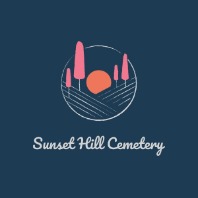 CORNING CEMETERY DISTRICTBOARD OF DIRECTORS APPLICATIONThank you for your interest in Corning Cemetery District! Use this form to provide useful information about yourself to be considered for a position on the CCD Board. The following information will be shared. Your name: __________________________________________________________________Your Home Phone Number: ______________________Cell number: ____________________Your address: _________________________________________________________________Your email address: ____________________________________________________________Briefly describe why you would like to join our Board of Directors: ______________________________________________________________________________________________________________________________________________________________________________________________________________________________________________________________________________________________________________________________________________________________________________________________________________________________________________________________________________Tell us about yourself:__________________________________________________________________________________________________________________________________________________________________________________________________________________________________________ __________________________________________________________________________________________________________________________________________________________If you join the Board, you agree that you can provide at least 2-4 hours a month in attendance to Board and Committee meetings, and that you do not have any conflict-of-interest in participating on the Board. Board meetings are currently held on the third Thursday of each month at 6 p.m.Your signature: _____________________________________ Date: ______________________ 